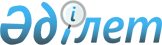 О бюджете города Караганды на 2007 год
					
			Утративший силу
			
			
		
					Решение XLII сессии III созыва Карагандинского городского Маслихата от 15 декабря 2006 года N 5. Зарегистрировано Управлением юстиции города Караганды 15 декабря 2006 года за N 8-1-46. Прекратило свое действие в связи с истечением срока - (письмо секретаря Карагандинского городского маслихата от 12 мая 2011 года N 2-9/224)      Сноска. Прекратило свое действие в связи с истечением срока - (письмо секретаря Карагандинского городского маслихата от 12.05.2011 N 2-9/224).

      В соответствии с Бюджетным кодексом Республики Казахстан Законом Республики Казахстан "О местном государственном управлении в Республике Казахстан" Карагандинский городской маслихат РЕШИЛ:



      1. Утвердить бюджет города на 2007 год согласно приложению 1 к настоящему решению в следующих объемах:

      1) доходы - 18 905 649 тысяч тенге, в том числе по:

      налоговым поступлениям - 11 740 051 тысяча тенге;

      неналоговым поступлениям - 50 350 тысяч тенге;

      поступлениям от продажи основного капитала - 1 571 915 тысяч тенге;

      поступлениям трансфертов - 5 543 333 тысячи тенге;

      2) затраты - 19 040 970 тысячи тенге;

      3) операционное сальдо - -135 321 тысяч тенге;

      4) сальдо по операциям с финансовыми активами - 735 119 тысяч тенге, в том числе:

      приобретение финансовых активов - 754 230 тысяч тенге;

      поступления от продажи финансовых активов - 19 111 тысяч тенге;

      5) дефицит бюджета - - 870 440 тысяч тенге;

      6) финансирование дефицита бюджета - 870 440 тысяч тенге;<*>

      Сноска. В пункт 1 - внесены изменения решением Карагандинского городского маслихата от 10 января 2007 года N 3, решением Карагандинского городского маслихата от 11 апреля 2007 года N 3, решением Карагандинского городского маслихата от 18 июля 2007 года N 10, решением Карагандинского городского маслихата от 24 октября 2007 года N 19.



      2. Согласно пункту 1 статьи 49 Бюджетного кодекса решением ХХVI сессии Карагандинского областного маслихата от 13 декабря 2006 года N 364 "Об областном бюджете на 2007 год" утверждены нормативы отчислений в бюджет города Караганды в следующих размерах:

      по индивидуальному подоходному налогу - 81 процентов;

      по социальному налогу - 30 процентов. <*>

      Сноска. В пункт 2 - внесены изменения решением Карагандинского городского маслихата от 24 октября 2007 года N 19.



      3. Учесть, что в составе доходов бюджета города предусмотрены целевые трансферты из областного бюджета в сумме 5 543 333 тысяч тенге, в том числе:

      645 932 тысячи тенге на выплату заработной платы государственным служащим, работникам государственных учреждений, не являющимся государственными служащими, и работникам казенных предприятий;

      53 943 тысячи тенге на реализацию региональной программы капитального ремонта и укрепления материально - технической базы организаций образования Карагандинской области на 2005-2007 годы, в том числе на капитальный ремонт и укрепление материально-технической базы государственных организаций образования - 31 727 тысяч тенге, создание лингафонных и мультимедийных кабинетов для государственных учреждений среднего общего образования - 22 216 тысяч тенге;

      200 143 тысячи тенге на реализацию региональной программы развития образования Карагандинской области на 2006-2010 годы;

      276 000 тысяч тенге на реализацию региональной программы развития сферы культуры Карагандинской области на 2007-2009 годы;

      2 412 тысячи тенге на реализацию региональной программы реабилитации инвалидов Карагандинской области на 2006-2008 годы на материальное обеспечение детей-инвалидов, воспитывающихся и обучающихся на дому;

      2 186 846 тысячи тенге на реализацию региональных программ развития автомобильных дорог Карагандинской области на 2006-2012 годы, обеспечения безопасности дорожного движения на 2007-2009 годы, на благоустройство, озеленение, освещение и на реализацию программ развития жилищно-коммунального хозяйства, "Мой двор";

      8 360 тысячи тенге на реализацию региональной программы "Программа поддержки и развития малого предпринимательства Карагандинской области на 2007-2009 годы" на обеспечение поддержки малого предпринимательства;

      1 095 750 тысяч тенге на развитие и обустройство инженерно-коммуникационной инфраструктуры в соответствии с региональной программой "Развитие жилищного строительства по Карагандинской области на 2005-2007 годы";

      <*> абзац 10 исключен - решением Карагандинского городского маслихата от 18 июля 2007 года N 10.

      630 000 тысяч тенге на формирование и увеличение уставного капитала юридических лиц;

      14 314 тысячи тенге на развитие человеческого капитала в рамках электронного правительства;

      42 300 тысяч тенге на оснащение учебным оборудованием кабинетов физики, химии, биологии в государственных учреждениях среднего общего образования;

      71 688 тысяч тенге на обеспечение содержания типовых штатов государственных учреждений общего среднего образования;

      3 487 тысяч тенге на подключение к Интернету и оплату трафика государственных учреждений среднего общего образования;

      19 204 тысячи тенге на приобретение и доставку учебников и учебно - методических комплексов для обновления библиотечных фондов государственных учреждений среднего общего образования;

      3 259 тысяч тенге на приобретение и доставку учебной, справочной и электронной литературы по изучению государственного языка для обновления библиотечных фондов государственных организаций среднего образования;

      11 097 тысяч тенге на создание лингафонных и мультимедийных кабинетов для государственных учреждений среднего общего образования;

      296 тысяч тенге на организацию питания, проживания и подвоза детей к пунктам тестирования;

      39 036 тысяч тенге на содержание вновь вводимых объектов образования;

      309 тысяч тенге на компенсацию повышения тарифа абонентской платы за телефон социально-защищаемым гражданам, являющимся абонентами городских сетей телекоммуникаций;

      24 164 тысячи тенге на обеспечение нуждающихся инвалидов обязательными гигиеническими средствами и предоставление услуг специалистами жестового языка, индивидуальными помощниками в соответствии с индивидуальной программой реабилитации инвалида;

      100 000 тысяч тенге на развитие системы водоснабжения, в соответствии с региональной программой "Питьевые воды на 2002-2010 годы";

      3 720 тысяч тенге на передаваемые административные функции в рамках разграничения полномочий между уровнями государственного управления;

      21 600 тысяч тенге на реализацию программы "Молодежь Карагандинской области - 2005-2007 годы" на развитие массового спорта;

      19 409 тысяч тенге на возмещение потерь поступлений в бюджет;

      70 064 тысяч тенге на внедрение новых технологий государственной системы в сфере образования.<*>

     Сноска. Пункт 3 в новой редакции - решением Карагандинского городского маслихата от 10 января 2007 года N 3, изменен и дополнен -  решением Карагандинского городского маслихата от 11 апреля 2007 года N 3, решением Карагандинского городского маслихата от 18 июля 2007 года N 10, решением Карагандинского городского маслихата от 24 октября 2007 года N 19.



      3-1. Учесть, что в составе поступлений бюджета города на 2007 год предусмотрены бюджетные кредиты в сумме 616 118 тысяч тенге на строительство жилья по нулевой ставке вознаграждения (интереса) в соответствии с Государственной программой развития жилищного строительства в Республике Казахстан на 2005-2007 годы. <*> 

      Сноска. Дополнен пунктом 3-1 - решением Карагандинского городского маслихата от 10 января 2007 года N 3, внесены изменения -   решением Карагандинского городского маслихата от 11 апреля 2007 года N 3.



      4. Утвердить перечень бюджетных программ развития города на 2007 год, направленных на реализацию бюджетных инвестиционных проектов (программ) и формирование или увеличение уставного капитала юридических лиц, согласно приложению 2. <*> 

     Сноска. Пункт 4 - в новой редакции решением Карагандинского городского маслихата от 24 октября 2007 года N 19.



      5. Утвердить бюджетные программы района имени Казыбек би и Октябрьского района, согласно приложению 3.



      6. Учесть, что в составе расходов бюджета города предусмотрены целевые текущие трансферты в сумме 645 932 тысячи тенге на выплату заработной платы государственным служащим, работникам государственных учреждений, не являющимся государственными служащими и работникам казенных предприятий, согласно приложению 4.



      6-1. Учесть, что в составе расходов бюджета города предусмотрены целевые текущие трансферты на реализацию региональной программы капитального ремонта и укрепления материально-технической базы организаций образования Карагандинской области на 2005-2007 годы в сумме 53 943 тысячи тенге, в том числе на капитальный ремонт и укрепление материально-технической базы государственных организаций образования - 31 727 тысяч тенге, создание лингафонных и мультимедийных кабинетов для государственных учреждений среднего общего образования - 22 216 тысяч тенге;<*>

      Сноска. Дополнен пунктом 6-1 - решением Карагандинского городского маслихата от 10 января 2007 года N 3.



      6-2. Учесть, что в составе расходов бюджета города предусмотрены целевые текущие трансферты на региональную программу развития образования Карагандинской области на 2006-2010 годы в сумме 200 143 тысячи тенге; <*>

      Сноска. Дополнен пунктом 6-2 - решением Карагандинского городского маслихата от 10 января 2007 года N 3, внесено изменение -   решением Карагандинского городского маслихата от 18 июля 2007 года N 10.



      6-3. Учесть, что в составе расходов бюджета города предусмотрены целевые текущие трансферты на реализацию региональной программы развития сферы культуры Карагандинской области в сумме 276 000 тысячи тенге; <*>

      Сноска. Дополнен пунктом 6-3 - решением Карагандинского городского маслихата от 10 января 2007 года N 3.



      6-4. Учесть, что в составе расходов бюджета города предусмотрены целевые текущие трансферты на реализацию региональной программы реабилитации инвалидов Карагандинской области на 2006-2008 годы на материальное обеспечение детей-инвалидов, воспитывающихся и обучающихся на дому в сумме 2 412 тысячи тенге; <*> 

      Сноска. Дополнен пунктом 6-4 - решением Карагандинского городского маслихата от 10 января 2007 года N 3.



      6-5. Учесть, что в составе расходов бюджета города предусмотрены целевые текущие трансферты на реализацию региональных программ развития автомобильных дорог Карагандинской области на 2006-2012 годы, обеспечения безопасности дорожного движения на 2007-2009 годы, на благоустройство, озеленение, освещение и на реализацию программ развития жилищно-коммунального хозяйства, "Мой двор" - 2 186 846 тысячи тенге; <*>

      Сноска. Дополнен пунктом 6-5 - решением Карагандинского городского маслихата от 10 января 2007 года N 3, внесены изменения -   решением Карагандинского городского маслихата от 11 апреля 2007 года N 3, решением Карагандинского городского маслихата от 18 июля 2007 года N 10, решением Карагандинского городского маслихата от 24 октября 2007 года N 19.



      6-6. Учесть, что в составе расходов бюджета города предусмотрены целевые текущие трансферты на реализацию региональной программы "Программа поддержки и развития малого предпринимательства Карагандинской области на 2007-2009 годы" на обеспечение поддержки малого предпринимательства в сумме 8 360 тысячи тенге; <*> 

      Сноска. Дополнен пунктом 6-6 - решением Карагандинского городского маслихата от 10 января 2007 года N 3, внесены изменения -   решением Карагандинского городского маслихата от 24 октября 2007 года N 19.



      6-7. Учесть, что в составе расходов бюджета города предусмотрены целевые трансферты на развитие в сумме 1 095 750 тысяч тенге на развитие и обустройство инженерно-коммуникационной инфраструктуры в соответствии с региональной программой "Развитие жилищного строительства по Карагандинской области на 2005-2007 годы";  <*>

      Сноска. Дополнен пунктом 6-7 - решением Карагандинского городского маслихата от 10 января 2007 года N 3, внесено изменение -   решением Карагандинского городского маслихата от 18 июля 2007 года N 10.



      6-8. <*> исключен решением Карагандинского городского маслихата от 18 июля 2007 года N 10.

      Сноска. Дополнен пунктом 6-8 - решением Карагандинского городского маслихата от 10 января 2007 года N 3, пункт 6-8 исключен -  решением Карагандинского городского маслихата от 18 июля 2007 года N 10.



      6-9. Учесть, что в составе расходов бюджета города предусмотрены целевые трансферты на развитие на формирование и увеличение уставного капитала юридических лиц в сумме 630 000 тысяч тенге; <*> 

      Сноска. Дополнен пунктом 6-9 - решением Карагандинского городского маслихата от 10 января 2007 года N 3, внесено изменение -   решением Карагандинского городского маслихата от 18 июля 2007 года N 10, решением Карагандинского городского маслихата от 24 октября 2007 года N 19.



      6-10. Учесть, что в составе расходов бюджета города предусмотрены целевые трансферты на развитие в сумме 14 314 тысячи тенге на развитие человеческого капитала в рамках электронного правительства; <*>

      Сноска. Дополнен пунктом 6-10 - решением Карагандинского городского маслихата от 10 января 2007 года N 3, внесены изменения -   решением Карагандинского городского маслихата от 11 апреля 2007 года N 3.



      6-11. Учесть, что в составе расходов бюджета города предусмотрены целевые текущие трансферты на оснащение учебным оборудованием кабинетов физики, химии, биологии в государственных учреждениях среднего общего образования в сумме 42 300 тысяч тенге;  <*> 

      Сноска. Дополнен пунктом 6-11 - решением Карагандинского городского маслихата от 10 января 2007 года N 3.



      6-12. Учесть, что в составе расходов бюджета города предусмотрены целевые текущие трансферты на обеспечение содержания типовых штатов государственных учреждений общего среднего образования в сумме 71 688 тысячи тенге; <*> 

      Сноска. Дополнен пунктом 6-12 - решением Карагандинского городского маслихата от 10 января 2007 года N 3.



      6-13. Учесть, что в составе расходов бюджета города предусмотрены целевые текущие трансферты на подключение к Интернету и оплату трафика государственных учреждений среднего общего образования в сумме 3 487 тысячи тенге; <*> 

      Сноска. Дополнен пунктом 6-13 - решением Карагандинского городского маслихата от 10 января 2007 года N 3.



      6-14. Учесть, что в составе расходов бюджета города предусмотрены целевые текущие трансферты на приобретение и доставку учебников и учебно-методических комплексов для обновления библиотечных фондов государственных учреждений среднего общего образования в сумме 19 204 тысячи тенге; <*> 

      Сноска. Дополнен пунктом 6-14 - решением Карагандинского городского маслихата от 10 января 2007 года N 3.



      6-15. Учесть, что в составе расходов бюджета города предусмотрены целевые текущие трансферты на приобретение и доставку учебной, справочной и электронной литературы по изучению государственного языка для обновления библиотечных фондов государственных организаций среднего образования в сумме 3 259 тысяч тенге; <*> 

      Сноска. Дополнен пунктом 6-15 - решением Карагандинского городского маслихата от 10 января 2007 года N 3.



      6-16. Учесть, что в составе расходов бюджета города предусмотрены целевые текущие трансферты на создание лингафонных и мультимедийных кабинетов для государственных учреждений среднего общего образования в сумме 11 097 тысяч тенге; <*>

      Сноска. Дополнен пунктом 6-16 - решением Карагандинского городского маслихата от 10 января 2007 года N 3.



      6-17. Учесть, что в составе расходов бюджета города предусмотрены целевые текущие трансферты на организацию питания, проживания и подвоза детей к пунктам тестирования в сумме 296 тысяч тенге; <*> 

      Сноска. Дополнен пунктом 6-17 - решением Карагандинского городского маслихата от 10 января 2007 года N 3.



      6-18. Учесть, что в составе расходов бюджета города предусмотрены целевые текущие трансферты на содержание вновь вводимых объектов образования в сумме 39 036 тысяч тенге; <*>

  Сноска. Дополнен пунктом 6-18 - решением Карагандинского городского маслихата от 10 января 2007 года N 3.



      6-19. Учесть, что в составе расходов бюджета города предусмотрены целевые текущие трансферты на компенсацию повышения тарифа абонентской платы за телефон социально-защищаемым гражданам, являющимся абонентами городских сетей телекоммуникаций в сумме 309 тысяч тенге; <*>

      Сноска. Дополнен пунктом 6-19 - решением Карагандинского городского маслихата от 10 января 2007 года N 3, внесено изменение -   решением Карагандинского городского маслихата от 18 июля 2007 года N 10.



      6-20. Учесть, что в составе расходов бюджета города предусмотрены целевые текущие трансферты на обеспечение нуждающихся инвалидов обязательными гигиеническими средствами и предоставление услуг специалистами жестового языка, индивидуальными помощниками в соответствии с индивидуальной программой реабилитации инвалида в сумме 24 164 тысяча тенге, согласно приложению 4-1; <*> 

      Сноска. Дополнен пунктом 6-20 - решением Карагандинского городского маслихата от 10 января 2007 года N 3, внесено изменение -   решением Карагандинского городского маслихата от 18 июля 2007 года N 10.



      6-21. Учесть, что в составе расходов бюджета города предусмотрены целевые трансферты на развитие в сумме 100 000 тысяч тенге на развитие системы водоснабжения, в соответствии с региональной программой "Питьевые воды на 2002-2010 годы"; <*> 

      Сноска. Дополнен пунктом 6-21 - решением Карагандинского городского маслихата от 10 января 2007 года N 3.



      6-22. Учесть, что в составе расходов бюджета города предусмотрены целевые текущие трансферты на передаваемые административные функции в рамках разграничения полномочий между уровнями государственного управления - 3 720 тысяч тенге, согласно приложению 4-2; <*>

      Сноска. Дополнен пунктом 6-22 - решением Карагандинского городского маслихата от 10 января 2007 года N 3.



      6-23. Учесть, что в составе расходов бюджета города на 2007 год предусмотрены бюджетные кредиты в сумме 616 118 тысяч тенге на строительство жилья по нулевой ставке вознаграждения (интереса) в соответствии с Государственной программой развития жилищного строительства в Республике Казахстан на 2005-2007 годы. <*> 

      Сноска. Дополнен пунктом 6-23 - решением Карагандинского городского маслихата от 10 января 2007 года N 3, внесены изменения -   решением Карагандинского городского маслихата от 11 апреля 2007 года N 3.



      6-24. Учесть, что в составе расходов бюджета города предусмотрены целевые текущие трансферты на реализацию программы "Молодежь Карагандинской области - 2005-2007 годы" на развитие массового спорта в сумме 21 600 тысяч тенге. <*> 

     Сноска. Дополнен пунктом 6-24 - решением Карагандинского городского маслихата от 11 апреля 2007 года N 3.



      6-25. Учесть, что в составе расходов бюджета города предусмотрены целевые текущие трансферты на внедрение новых технологий государственной системы в сфере образования в сумме 70 064 тысяч тенге. <*>

      Сноска. Дополнен пунктом 6-25 - решением Карагандинского городского маслихата от 18 июля 2007 года N 10, внесены изменения - решением Карагандинского городского маслихата от 24 октября 2007 года N 19.



      7. Учесть, что в составе расходов бюджета города предусмотрены средства на выплату государственных пособий на детей до 18 лет из малообеспеченных семей в сумме 15 881 тысяч тенге. <*>

      Сноска. Внесены изменения - решением Карагандинского городского маслихата от 24 октября 2007 года N 19.



      8. Предусмотреть бюджетные изъятия в областной бюджет в сумме 5 326 118 тысяч тенге.



      9. Утвердить резерв акимата города Караганды на 2007 год в сумме 142 894 тысяч тенге. <*>

      Сноска. В пункт 9 - внесены изменения решением Карагандинского городского маслихата от 11 апреля 2007 года N 3, решением Карагандинского городского маслихата от 18 июля 2007 года N 10, решением Карагандинского городского маслихата от 24 октября 2007 года N 19.



      10. Утвердить перечень бюджетных программ, не подлежащих секвестру в процессе исполнения бюджета города на 2007 год, согласно приложению 5.



      11. Установить, что в процессе исполнения бюджета города на 2007 год не подлежат секвестру расходы на выплату заработной платы.



      12. Настоящее решение вводится в действие с 1 января 2007 года.     Председатель очередной

     XLII сессии городского

     маслихата III созыва                        К. Оспанова     Секретарь

     городского маслихата                        К. Бексултанов

Приложение 1

к решению N 5

от 15 декабря 2006 года<*>       Сноска. Приложение 1 - в новой редакции решением Карагандинского городского маслихата от 10 января 2007 года N 3, решением Карагандинского городского маслихата от 11 апреля 2007 года N 3, решением Карагандинского городского маслихата от 18 июля 2007 года N 10, решением Карагандинского городского маслихата от 24 октября 2007 года N 19. 

Бюджет города Караганды на 2007 годIII. Операционное сальдо          -135321 

Приложение 2 

к решению N 5 

от 15 декабря 2006 года <*>   Сноска. Приложение 2 - в новой редакции решением Карагандинского городского маслихата от 10 января 2007 года N 3, решением Карагандинского городского маслихата от 18 июля 2007 года N 10, решением Карагандинского городского маслихата от 24 октября 2007 года N 19. 

Перечень бюджетных программ развития бюджета города на 2007 год, направленных на реализацию бюджетных инвестиционных проектов (программ) и формирование или увеличение уставного капитала юридических лиц

Приложение 3 

к решению N 5 

от 15 декабря 2006 года <*>       Сноска. Приложение 3 - в новой редакции решением Карагандинского городского маслихата от 10 января 2007 года N 3, решением Карагандинского городского маслихата от 11 апреля 2007 года N 3, решением Карагандинского городского маслихата от 18 июля 2007 года N 10, решением Карагандинского городского маслихата от 24 октября 2007 года N 19. 

Бюджетные программы

района им. Казыбек би и Октябрьского района города Караганды на 2007 год

Приложение 4 

к решению N 5 

от 15 декабря 2006 года  

Целевые текущие трансферты на выплату заработной платы государственным служащим, работникам государственных учреждений, не являющимся государственными служащими, и работникам казенных предприятий

Приложение 4-1 

к решению N 5 

от 15 декабря 2006 года <*>   Сноска. Дополнено приложением 4-1 - решением Карагандинского городского маслихата от 10 января 2007 года N 3, в новой редакции - решением Карагандинского городского маслихата от 18 июля 2007 года N 10. 

Целевые текущие трансферты на обеспечение нуждающихся инвалидов обязательными гигиеническими средствами и предоставление услуг специалистами жестового языка, индивидуальными помощниками в соответствии с индивидуальной программой реабилитации инвалида                                                  тысяч тенге

Приложение 4-2 

к решению N 5 

от 15 декабря 2006 года <*>       Сноска. Дополнено приложением 4-2 - решением Карагандинского городского маслихата от 10 января 2007 года N 3. 

Целевые текущие трансферты на передаваемые административные функции в рамках разграничения полномочий между уровнями государственного управления

Приложение 5 

к решению N 5 

от 15 декабря 2006 года  

Перечень бюджетных программ, не подлежащих секвестру в процессе исполнения бюджета города Караганды на 2007 год
					© 2012. РГП на ПХВ «Институт законодательства и правовой информации Республики Казахстан» Министерства юстиции Республики Казахстан
				категориякатегориякатегориякатегорияСумма,

тысяч тенгеклассклассклассСумма,

тысяч тенгеподклассподклассСумма,

тысяч тенгеНаименование Сумма,

тысяч тенге12345I. Доходы189056491Налоговые поступления1174005101Подоходный налог47726242Индивидуальный подоходный налог477262403Социальный налог26493441Социальный налог264934404Налоги на собственность20123051Hалоги на имущество12266723Земельный налог4003914Hалог на транспортные средства38524205Внутренние налоги на товары, работы и услуги11247322Акцизы6089063Поступления за использование природных и других ресурсов 2543834Сборы за ведение предпринимательской 

и профессиональной деятельности 26144307Прочие налоги2161Прочие налоги21608Обязательные платежи, взимаемые за совершение юридически значимых действий и (или) выдачу документов уполномоченными на то государственными органами или должностными лицами11808301Государственная пошлина11808302Неналоговые поступления5035001Доходы от государственной собственности  232571Поступления части чистого дохода государственных предприятий16533Дивиденды на государственные пакеты акций, находящиеся в государственной собственности5894Доходы на доли участия в юридических лицах, находящиеся в государственной собственности4155 Доходы от аренды имущества, находящегося в государственной собственности 20600 02Поступления от реализации товаров (работ, услуг) государственными учреждениями, финансируемыми из государственного бюджета42201Поступления от реализации товаров (работ, услуг) государственными учреждениями, финансируемыми из государственного бюджета422003Поступления денег от проведения государственных закупок, организуемых государственными учреждениями, финансируемыми из государственного бюджета 141Поступления денег от проведения государственных закупок, организуемых государственными учреждениями, финансируемыми из государственного бюджета1404Штрафы, пеня, санкции, взыскания, налагаемые государственными учреждениями, финансируемыми из государственного бюджета, а также содержащимися и финансируемыми из бюджета (сметы расходов) Национального Банка Республики Казахстан3191Штрафы, пеня, санкции, взыскания, налагаемые государственными учреждениями, финансируемыми из государственного бюджета, а также содержащимися и финансируемыми из бюджета (сметы расходов) Национального Банка Республики Казахстан319 06Прочие неналоговые поступления225401Прочие неналоговые поступления225403Поступления от продажи основного капитала157191501 Продажа государственного имущества, закрепленного за государственными учреждениями 459090 1Продажа государственного имущества, закрепленного за государственными учреждениями45909003Продажа земли и нематериальных активов11128251Продажа земли10762252Продажа нематериальных активов366004 Поступления трансфертов554333302Трансферты из вышестоящих органов государственного управления55433332Трансферты из областного бюджета5543333Функциональная группаФункциональная группаФункциональная группаФункциональная группаФункциональная группаСумма, тыс. тенгеФункциональная подгруппаФункциональная подгруппаФункциональная подгруппаФункциональная подгруппаСумма, тыс. тенгеАдминистратор бюджетных программАдминистратор бюджетных программАдминистратор бюджетных программСумма, тыс. тенгеПрограммаПрограммаСумма, тыс. тенгеНаименованиеСумма, тыс. тенге1 2 3 4 5 7 II. Затраты19040970 1Государственные услуги общего характера36229401 Представительные, исполнительные и другие органы, выполняющие общие функции государственного управления268126112Аппарат маслихата района (города областного значения)22858 001Обеспечение деятельности маслихата района (города областного значения) 22858 122 Аппарат акима района (города областного значения) 146347 001 Обеспечение деятельности акима района (города областного значения) 146347 123 Аппарат акима района в городе, города районного значения, поселка, аула (села), аульного (сельского) округа 98921 001 Функционирование аппарата акима района в городе, города районного значения, поселка, аула (села), аульного (сельского) округа 98921 02 Финансовая деятельность 68826 452 Отдел финансов района (города областного значения) 68826 001 Обеспечение деятельности Отдела финансов 22998 003 Проведение оценки имущества в целях налогообложения 3692 011 Учет, хранение, оценка и реализация имущества, поступившего в коммунальную собственность 42136 05 Планирование и статистическая деятельность 25342 453 Отдел экономики и бюджетного планирования района (города областного значения) 25342 001 Обеспечение деятельности Отдела экономики и бюджетного планирования 25342 2 Оборона 20304 01 Военные нужды 15338 122 Аппарат акима района (города областного значения) 15338 005 Мероприятия в рамках исполнения всеобщей воинской обязанности 15338 02 Организация работы по чрезвычайным ситуациям 4966 122 Аппарат акима района (города областного значения) 4966 006 Предупреждение и ликвидация чрезвычайных ситуаций масштаба района (города областного значения) 4966 3 Общественный порядок, безопасность, правовая, судебная, уголовно- 

исполнительная деятельность 102094 01 Правоохранительная деятельность 102094 458 Отдел жилищно-коммунального хозяйства, пассажирского транспорта и автомобильных дорог района (города областного значения) 102094 021 Эксплуатация оборудования и средств по регулированию дорожного движения в населенных пунктах 102094 4 Образование 5158348 01 Дошкольное воспитание и обучение 740339 464 Отдел образования района (города областного значения) 740339 009 Обеспечение деятельности организаций дошкольного воспитания и обучения 740339 02 Начальное общее, основное общее, среднее общее образование 4387275 464 Отдел образования района (города областного значения) 4387275 003 Общеобразовательное обучение 4019705 005 Приобретение и доставка учебников, учебно-методических коплексов для государственных организаций образования района (города областного значения) 62463 006 Дополнительное образование для детей и юношества 234657 007 Проведение школьных олимпиад и внешкольных мероприятий районного (городского) масштаба 386 010 Внедрение новых технологий государственной системы в сфере образования 70064 09 Прочие услуги в области образования 30734 464 Отдел образования района (города областного значения) 30734 001 Обеспечение деятельности отдела образования 16420 116 Развитие человеческого капитала в рамках электронного правительства 14314 6 Социальная помощь и социальное обеспечение 919798 02 Социальная помощь 859684 451 Отдел занятости и социальных программ района (города областного значения) 464170 002 Программа занятости 42207 005 Государственная адресная социальная помощь 50000 006 Жилищная помощь 9725 007 Социальная помощь отдельным категориям нуждающихся граждан по решениям местных представительных органов 212483 008 Социальная поддержка военнослужащих внутренних войск и срочной службы 2880 010 Материальное обеспечение детей-инвалидов, воспитывающихся и обучающихся на дому 3952 014 Оказание социальной помощи нуждающимся гражданам на дому 75961 016 Государственные пособия на детей до 18 лет 15881 017 Обеспечение нуждающихся инвалидов обязательными гигиеническими средствами и предоставление услуг специалистами жестового языка, индивидуальными помощниками в соответствии с индивидуальной программой реабилитации инвалида 51081 464 Отдел образования района (города областного значения) 395514 008 Социальная поддержка обучающихся и воспитанников организаций образования очной формы обучения 395514 09 Прочие услуги в области социальной помощи и социального обеспечения 60114 451 Отдел занятости и социальных программ района (города областного значения) 60114 001 Обеспечение деятельности отдела занятости и социальных программ 46734 011 Оплата услуг по зачислению, выплате и доставке пособий и других социальных выплат 1733 013 Социальная адаптация лиц, не имеющих определенного местожительства 11647 7 Жилищно-коммунальное хозяйство 4072378 01 Жилищное хозяйство 2729458 467 Отдел строительства района (города областного значения) 2729458 003 Строительство жилья 1571860 004 Развитие и обустройство инженерно-коммуникационной инфраструктуры 1157598 02 Коммунальное хозяйство 347565 458 Отдел жилищно-коммунального хозяйства, пассажирского транспорта и автомобильных дорог района (города областного значения) 240000 012 Функционирование системы водоснабжения и водоотведения 100000 026 Организация эксплуатации тепловых сетей, находящихся в коммунальной собственности 

районов (городов областного 

значения) 140000 467 Отдел строительства района (города областного значения) 107565 005 Развитие объектов коммунального хозяйства 2000 006 Развитие системы водоснабжения 105565 03 Благоустройство населенных пунктов 995355 123 Аппарат акима района в городе, города районного значения, поселка, аула (села), аульного (сельского) округа 995355 008 Освещение улиц населенных пунктов 440274 009 Обеспечение санитарии населенных пунктов 838 010 Содержание мест захоронений и погребение безродных 2910 011 Благоустройство и озеленение населенных пунктов 551333 8 Культура, спорт, туризм и информационное пространство 915022 01 Деятельность в области культуры 793175 455 Отдел культуры и развития языков района (города областного значения) 570045 003 Поддержка культурно-досуговой работы 458949 005 Обеспечение функционирования зоопарков и дендропарков 111096 467 Отдел строительства района (города областного значения) 223130 011 Развитие объектов культуры 223130 02 Спорт 12359 465 Отдел физической культуры и спорта района (города областного значения) 12359 006 Проведение спортивных соревнований на районном (города областного значения) уровне 10516 007 Подготовка и участие членов 

сборных команд района (города 

областного значения) по 

различным видам спорта на 

областных спортивных 

соревнованиях 1843 03 Информационное пространство 73923 455 Отдел культуры и развития языков района (города областного значения) 69424 006 Функционирование районных (городских) библиотек 68306 007 Развитие государственного языка и других языков народов Казахстана 1118 456 Отдел внутренней политики района (города областного значения) 4499 002 Проведение государственной информационной политики через средства массовой информации 4499 09 Прочие услуги по организации культуры, спорта, туризма и информационного пространства 35565 455 Отдел культуры и развития языков района (города областного значения) 6978 001 Обеспечение деятельности отдела культуры и развития языков 6978 456 Отдел внутренней политики района (города областного значения) 24808 001 Обеспечение деятельности отдела внутренней политики 6808 003 Реализация региональных программ в сфере молодежной политики 18000 465 Отдел физической культуры и спорта района (города областного значения) 3779 001 Обеспечение деятельности отдела физической культуры и спорта 3779 10 Сельское, водное, лесное, рыбное хозяйство, особо охраняемые природные территории, охрана окружающей среды и животного мира, земельные отношения 64665 01 Сельское хозяйство 21243 462 Отдел сельского хозяйства района (города областного значения) 4586 001 Обеспечение деятельности отдела сельского хозяйства 4586 467 Отдел строительства района (города областного значения) 16657 010 Развитие объектов сельского хозяйства 16657 06 Земельные отношения 43422 463 Отдел земельных отношений района (города областного значения) 43422 001 Обеспечение деятельности отдела земельных отношений 18004 004 Организация работ по зонированию земель 19800 006 Землеустройство, проводимое при установлении границ городов районного значения, районов в городе, поселков аулов (сел), аульных (сельских) округов 5618 11 Промышленность, архитектурная, градостроительная и строительная деятельность 91657 02 Архитектурная, градостроительная и строительная деятельность 91657 467 Отдел строительства района (города областного значения) 13164 001 Обеспечение деятельности отдела строительства 13164 468 Отдел архитектуры и градостроительства района (города областного значения) 78493 001 Обеспечение деятельности отдела архитектуры и градостроительства 10393 003 Разработка генеральных планов застройки населенных пунктов 68100 12 Транспорт и коммуникации 1759114 01 Автомобильный транспорт 1507614 458 Отдел жилищно-коммунального хозяйства, пассажирского транспорта и автомобильных дорог района (города областного значения) 1507614 023 Обеспечение функционирования автомобильных дорог 1507614 09 Прочие услуги в сфере транспорта и коммуникаций 251500 458 Отдел жилищно-коммунального хозяйства, пассажирского транспорта и автомобильных дорог района (города областного значения) 251500 024 Организация внутрипоселковых (внутригородских) внутрирайонных общественных пассажирских перевозок 251500 13 Прочие 201512 03 Поддержка предпринимательской деятельности и защита конкуренции 13074 469 Отдел предпринимательства района (города областного значения) 13074 001 Обеспечение деятельности отдела предпринимательства 4714 003 Поддержка предпринимательской деятельности 8360 09 Прочие 188438 452 Отдел финансов района (города областного значения) 142894 012 Резерв местного исполнительного органа района (города областного значения) на неотложные затраты 0 013 Чрезвычайный резерв местного исполнительного органа района (города областного значения) для ликвидации чрезвычайных ситуаций природного и техногенного характера 34988 015 Резерв местного исполнительного органа района (города областного значения) на исполнение обязательств по решениям судов 107906 453 Отдел экономики и бюджетного планирования района (города областного значения) 25000 003 Разработка технико-экономического обоснования местных бюджетных инвестиционных проектов (программ) и проведение его экспертизы 25000 458 Отдел жилищно-коммунального хозяйства, пассажирского транспорта и автомобильных дорог района (города областного значения) 20544 001 Обеспечение деятельности отдела жилищно-коммунального хозяйства, пассажирского транспорта и автомобильных дорог 20544 15 Трансферты 5373784 01 Трансферты 5373784 452 Отдел финансов района (города областного значения) 5373784 006 Возврат целевых трансфертов 47666 007 Бюджетные изъятия 5326118 V. Сальдо по операциям с финансовыми активами: 735119 Приобретение финансовых активов 754230 13 Прочие 754230 9 Прочие 754230 452 Отдел финансов района (города областного значения) 754230 014 Формирование или увеличение уставного капитала юридических лиц 754230 Категория Категория Категория Категория Класс Класс Класс Подкласс Подкласс 1 2 3 4 6 6 Поступления от продажи финансовых активов государства 19111 01 Поступления от продажи финансовых активов государства 19111 1 Поступления от продажи финансовых активов внутри страны 19111 Наименование Сумма (тыс. тенге) VI. Дефицит (профицит) бюджета   -870440 VII. Финансирование дефицита (использование профицита) бюджета 870440 Функциональная группа Функциональная группа Функциональная группа Функциональная группа Функциональная группа Функциональная подгруппа Функциональная подгруппа Функциональная подгруппа Функциональная подгруппа Администратор бюджетных программ Администратор бюджетных программ Администратор бюджетных программ Программа Программа Наименование 1 2 3 4 5 4 Образование 09 Прочие услуги в области образования 464 Отдел образования района (города областного значения) 116 Развитие человеческого капитала в рамках электронного правительства Реализация программы за счет средств местного бюджета 7 Жилищно-коммунальное хозяйство 01 Жилищное хозяйство 467 Отдел строительства района (города областного значения) 003 Строительство жилья 004 Развитие и обустройство инженерно-коммуникационной инфраструктуры 02 Коммунальное хозяйство467 Отдел строительства района (города областного значения)005 Развитие объектов коммунального хозяйства006 Развитие системы водоснабжения8 Культура, спорт, туризм и информационное пространство01 Деятельность в области культуры467 Отдел строительства района (города областного значения)011 Развитие объектов культуры10 Сельское, водное, лесное, рыбное хозяйство, особо охраняемые природные территории, охрана окружающей среды и животного мира, земельные отношения01 Сельское хозяйство467 Отдел строительства района (города областного значения)010 Развитие объектов сельского хозяйства13 Прочие09 Прочие452 Отдел финансов района (города областного значения)014 Формирование или увеличение уставного капитала юридических лицФункциональная группаФункциональная группаФункциональная группаФункциональная группаФункциональная группаСумма, тыс. тенгеФункциональная подгруппаФункциональная подгруппаФункциональная подгруппаФункциональная подгруппаСумма, тыс. тенгеАдминистратор бюджетных программАдминистратор бюджетных программАдминистратор бюджетных программСумма, тыс. тенгеПрограммаПрограммаСумма, тыс. тенгеНаименование Сумма, тыс. тенге1 2 3 4 5 6 Бюджетные программы района им. Казыбек би 606699 1 Государственные услуги общего характера 45316 01 Представительные, исполнительные и другие органы, выполняющие общие функции 

государственного управления 45316 123 Аппарат акима района в городе, города районного значения, поселка, аула (села), аульного (сельского) округа 45316 001 Функционирование аппарата акима района в городе, города районного значения, поселка, аула (села), аульного (сельского) округа 45316 7 Жилищно-коммунальное хозяйство 561383 03 Благоустройство населенных пунктов 561383 123 Аппарат акима района в городе, города районного значения, поселка, аула (села), аульного (сельского) округа 561383 008 Освещение улиц населенных пунктов 239926 009 Обеспечение санитарии населенных пунктов 509 010 Содержание мест захоронений 

и погребение безродных 2910 011 Благоустройство и озеленение населенных пунктов 318038 Бюджетные программы 

Октябрьского района 487577 1 Государственные услуги общего характера 53605 01 Представительные, исполнительные и другие органы, выполняющие общие функции 

государственного управления 53605 123 Аппарат акима района в городе, города районного значения, поселка, аула (села), аульного (сельского) округа 53605 001 Функционирование аппарата акима района в городе, города районного значения, поселка, аула (села), аульного (сельского) округа 53605 7 Жилищно-коммунальное хозяйство 433972 03 Благоустройство населенных пунктов 433972 123 Аппарат акима района в городе, города районного значения, поселка, аула (села), аульного (сельского) округа 433972 008 Освещение улиц населенных пунктов 200348 009 Обеспечение санитарии населенных пунктов 329 011 Благоустройство и озеленение населенных пунктов 233295 N п/п Наименование администратора бюджетных программ Сумма, тыс. 

тенге 1 Аппарат Карагандинского городского маслихата 1096 2 Аппарат акима города Караганды 6833 3 Аппарат акима Октябрьского района города Караганды 4516 4 Аппарат акима района имени Казыбек города Караганды 4516 5 Отдел финансов города Караганды 2223 6 Отдел экономики и бюджетного планирования города Караганды 2081 7 Отдел образования города Караганды 570776 8 Отдел занятости и социальных программ города Караганды 16159 9 Отдел культуры и развития языков города Караганды 29748 10 Отдел жилищно-коммунального хозяйства, пассажирского транспорта и автомобильных дорог города Караганды 1877 11 Отдел архитектуры и градостроительства города Караганды 1134 12 Отдел строительства города Караганды 1429 13 Отдел внутренней политики города Караганды 653 14 Отдел земельных отношений города Караганды 1412 15 Отдел сельского хозяйства города Караганды 509 16 Отдел предпринимательства города Караганды 551 17 Отдел физической культуры и спорта города Караганды 419 ИТОГО 645932 N  Наименование Всего в том числе  в том числе  в том числе  N  Наименование Всего Специальные гигиенические средства Предоставление услуг индивидуальными помощниками Предоставление услуг специалистами жестового языка 1 2 3 4 5 6 1 Государственное учреждение "Отдел занятости и социальных программ города Караганды" 24164 5361 13756 5047 N наименование администратора программы Сумма, тысяч тенге 1 Государственное учреждение "Отдел земельных отношений города Караганды" 3035 2 Государственное учреждение "Отдел сельского хозяйства города Караганды" 685 Всего 3720 Функциональная группа Функциональная группа Функциональная группа Функциональная группа Функциональная группа Функциональная подгруппа Функциональная подгруппа Функциональная подгруппа Функциональная подгруппа Администратор бюджетных программ Администратор бюджетных программ Администратор бюджетных программ Программа Программа Наименование Наименование 4 Образование 02 Начальное общее, основное общее, среднее общее образование 464 Отдел образования района (города областного значения) 003 Общеобразовательное обучение 